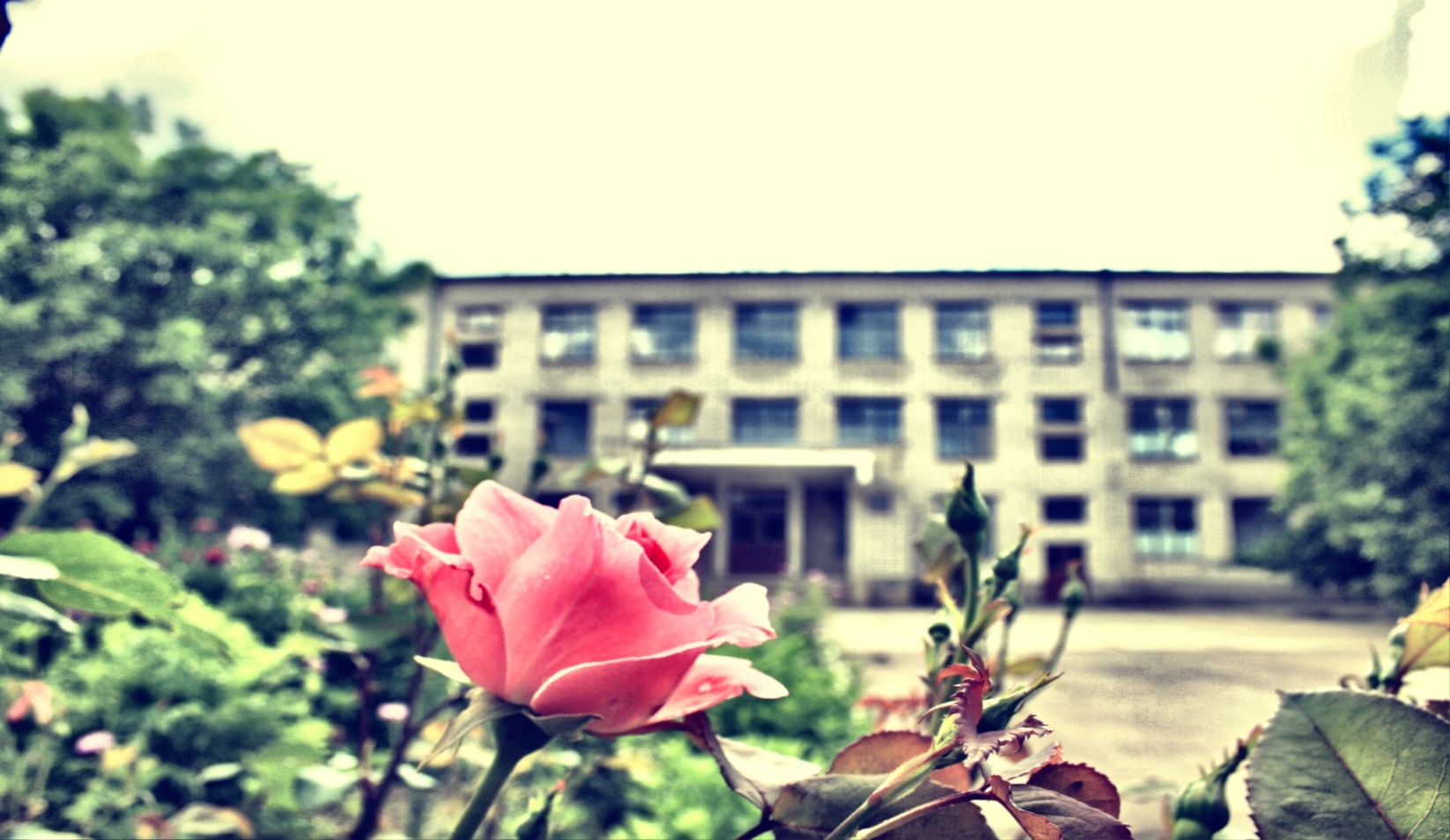 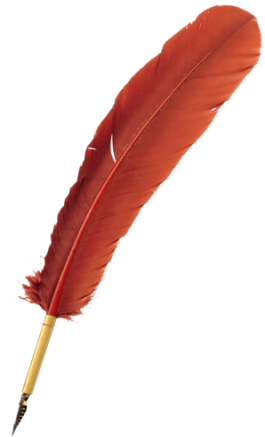 Андріяш С.В. – керівник групиЮріна О.В. – педагог-організаторКолодій Л.Д. – вчитель                                          початкової школиТушич І.І. – керівник шкільного музеюШацило Г.П. – керівник проектної групи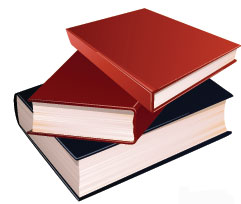 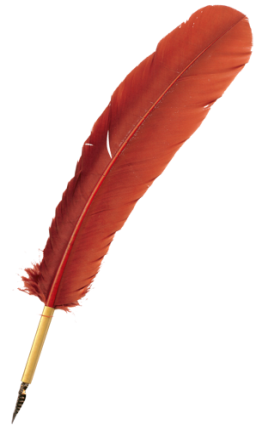 Грозинська М.Г. – керівник групиБогдашевська Т.В. – керівник методичного обєднання вчителів початкової школиШушковська О.А. - керівник методичного обєднання вчителів природничо-математичного циклуБерезніцька В.О. - керівник методичного обєднання суспільно-гуманітарного циклуЖуковська С.В. – вчитель вищої категорії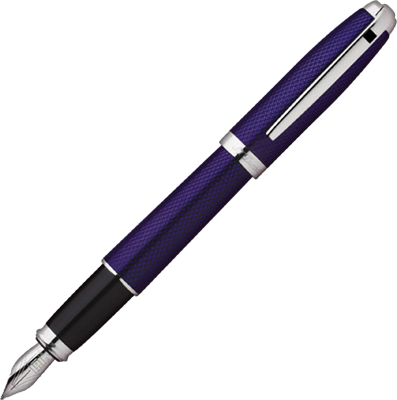 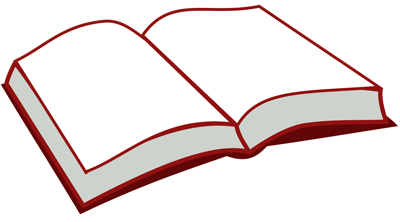 науково-дослідницької роботи на 2013/2014 навчпальний рікза темою експерименту «Інноваційні підходи до управління навчальнимзакладом як умова успішної соціалізації дітей та учнівської молоді»в аспекті «Ресурсне управління розвитком навчального закладуяк одна із умов успішної соціалізації дітей та учнівської молоді»План дій за етапами експериментуДатаВідповідальнийІ Мотиваційно-організаційний етап01.10. по 31.12.20131.   Організація постійно діючого семінару для педагогів «Педагогіка соціалізації»1.1.Формування комунікативної культури вчителялистопадДир. школи1.2. Соціокультурний компонент соціалізації дитинигруденьЗаст. дир.1.3. Пізнавально-розвивальний компонент соціалізації дитинилютийЗаст. дир.1.4. Використання технології критичного мислення в навчальному процесіквітеньДир. школи2. Діагностичні дослідження2.1.Формування чинників соціалізації дитинилистопад 2013Кл. кер 5-11 кл.2.2. Рівень готовності педагога до здійснення соціалізації особистостігрудень 2013 р.Дир. школи2.3. Рівень готовності батьків до здійснення соціалізації дитинигрудень 2013 р.Дир. школи2.4. РЕ8Т - Аналіз чинників, що впливають на стан соціалізації учнівлистопадДир. школи2.5. Загальна спрямованість розвитку освітнього середовища школижовтнь 2013 р.Дир. школи, заст. дир.2.6. Задоволенність учнів шкільним життямжовтень 2013 р.Кл. кер 5-11 кл.3.  Здійснення аналізу»3.1.Наявних ресурсів щодо впливу на стан соціалізаціїлистопадДир. школи3.2. Визнання об'єктів введення інноваційних змін у школілистопадДир. школи4.   Педагогічна рада4.1.Про особливості освітнього простору, спрямованого на успішну соціалізацію дітей в школіжовтеньДир. школи5.  Методична рада5.1.Впровадження обласної науково-методичної проблеми «Соціалізація дітей та учнівської молоді в сучасному освітньому просторі»жовтеньЗаст. дирПлан дій за етапами експериментуДатаВідповідальнийII. Діагностично-пошуковий етап01.01 по 01.07.2014 р Діагностичні дослідження1.1 .Реалізації функції управління навчальним закладом у контексті соціалізації дитинисічень 2014Дир. школи1.2.Рівень життєскійкості школярівлютий 2014Кл.кер 6-11 кл.1.3. Вивчення думки школярів щодо вибору курсів, факультативів, гуртків, видів позаурочної діяльності соціологічного спрямуванняберезень 2014Заст. дир.2.   Освітній моніторинг2.1. Рівень розвитку навичок роботи з підручниками, словниками, мапами, атласамиквітень 2014Вчителі 4-9-кл.2.2.Розвиток вмінь порівняння, зіставлення об'єктів, явищквітень 2014Вчителі 5-6 кл.2.3. Рівень сформованості навичок аналізу, синтезуквітеньВчителі 7-8 кл.2.4. Рівень сформованості здійснення різнофакторного аналізу, встановлення причинно-наслідкових зв'язків, обгрунтування висновківквітеньВчителі 8-9 кл.2.5. Застосування методів екстрополяції (перенесення), прогнозування, передбаченняквітеньВчителі 10-11 кл.Форми моніторингу2.1. творчі завдання4-9 кл.2.2.аналіз виконання практичних робіт5-9 кл.2.3. складання алгоритмів7-9 кл.2.4. складання порівняльних узагальнюючих таблиць8-9 кл.2.5. висунення гіпотез10-11 кл.2.6. прогнозування явища на підставі початкових даних10-11 кл.2.7. передбачення розвитку тієї чи іншої події на основі початкових даних10-11 кл.2.8. виконання самостійних завдань з підручником, текстами, атласами4-6 кл.2.9. завдання на порівняння властивостей, областей, величин, явищ5-6 кл.3.  Акція «Освіта, яку обираємо ми»3.1. Створення прайс-релізів з пропаганди мережі гуртків, курсів, факультативівДо 10.03Вчителі3.2.Презентація прайс-релізів перед батьками та учнями13.03Вчителі3.3. Анкетування учнів «Який курс ти обираєш?»березень 2014Кл.кер.3.4. Анкетування батьків «Я хочу, щоб моя дитина вивчала...»березень 2014Кл.кер.3.5. Оформлення узагальнюючого Листа пропозицій (назва виду позаурочної діяльності, кількість членів, що обрали його)Заст. дир.         4.  Уведення до змісту уроків завдань, вправ, дослідів соціалізуючого характеруТворча група4.1. Розробка завдань, вправ, дослідів, задач соціалізуючого характеруквітеньВч. 3-6 кл.4.2.Презентація розроблених завдань, упровадження їх у навчально-виховний процесквітень, травеньВчителі5. Проектна діяльність із залученням агентівсоціуму5.1.Вивчення навчальних програм, Програми на предмет тематики проектної діяльностісіченьДир. школи, творча гр.5.2.Розробка планів проектів, їх реалізаціялютий, квітень5.3. Опис результатів проектної діяльності, складання портфоліотравень5.4. Презентація результатів проектної діяльностічервеньВчителі6.  Засідання педагогічної ради6.1.Про формування соціальних компетентностей школярів засобами урочної діяльностілютийЗаст. дир.6.2.Про створення виховного соціалізуючого простору розвитку особистості відповідно до нових орієнтирів виховання учнів 1-11 класів загальноосвітніх навчальних закладівберезеньДир. школи7.  Засідання методичної ради7.1.Про результати створення навчально-методичного забезпечення соціалізуючого характеруквітеньЗаст. дир.7.2.Про хід реалізації науково-методичної проблеми «Соціалізація дітей та учнівської молоді в сучасному освітньому просторі»травеньЗаст. дир.8.  Розробка методичних матеріалів8.1.Проект як засіб формування соціальної активності учня (методичні рекомендації вчителям)лютий8.2.Вправи на формування комунікативних компетентностей учнів початкової школилистопад9.  Створення шкільного клубу «Дебати» (8-10 кл.)лютийЗаст. дир10. Акція «Зроби свідомий вибір» 9-10 кл.)квітеньДир. школи11. Звіт творчих груп11.1 .Навчально-методичне забезпечення змісту уроків соціалізуючого характнрутравеньТворча група11.2.Проектна діяльність учнів старшої школи як засіб формування суспільного досвідутравеньТворча група